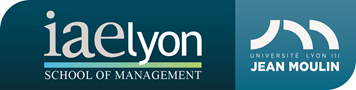 Dossier de candidatureAnnée universitaire 2021 / 2022Diplôme d’Université Doctorate in Business Administration (DBA)Formation ContinueCivilité :   Mme/Mlle 	 M.		NOM : ________________________________________________________________NOM D’USAGE (si différent) : ____________________________________________Pénom (s) : ___________________________________________________________ Date de naissance (JJ/MM/AAAA) : ______________________Nationalité : _____________________________________Adresse personnelle : __________________________________________________________________________________Code postal : ____________________       Ville : _____________________________________________________________Pays : _____________________________________Téléphone fixe : _____________________________      Téléphone mobile : _______________________________________Adresse électronique : __________________________________________________________________________________Etudes(joindre obligatoirement une copie de vos diplômes et relevés de notes)*admis, non-admis ou en coursParallèlement à cette formation, avez-vous candidaté dans d’autres établissements ?	 Oui	 NonSi oui, merci d’indiquer lesquels : Pièces à fournir:Votre projet de recherche (5 à 10 pages)CVUne copie de votre pièce d’identité (Passeport ou Carte Nationale d’Identité)La photocopie du ou des diplômes mentionnés dans ce dossierLes attestations de vos employeursLes informations recueillies dans ce dossier par l’IAE Lyon font l’objet d’un traitement informatique pour assurer la gestion de votre candidature, de votre cursus, ainsi que l’établissement de statistiques. Conformément à la loi « informatique et Libertés », vous disposez d’un droit d’accès, de rectification et d’opposition sur les données vous concernant. Pour l’exercer, veuillez-vous adresser à l’Université Jean Moulin Lyon 3: cil@univ-lyon3.frL’intéressé(e) déclare sur l’honneur que les renseignements figurant dans ce dossier sont exacts et qu’il (elle) ne fait l’objet d’aucune sanction disciplinaire ou d’exclusion.      Le __/___/______						Signature de l’étudiant(e)AnnéesUniversitairesNom du diplômeEtablissement et villeResultat*///	////ÉtablissementDiplôme12345Informations indispensables à votre inscription universitaireN° de sécurité sociale (y compris la clé) pour les résidents français : Lieu de naissance (code postal et ville) :  Etes-vous marié ? :  oui           nonAvez-vous des enfants ? :  oui           non          Si oui, combien ? : Quelle est l’intitulé de votre profession ? : Avez-vous suivi des études dans une université française après 1995 ? :  oui           nonSi oui, merci d’indiquer les éléments suivants :votre numéro INE (11 caractères – voir votre relevé de notes) : l’université française dans laquelle vous avez effectué votre première inscription : année de première inscription : Si vous possédez un BAC français, merci de préciser : date d’obtention : série : département d’obtention :mention : Si vous possédez un BAC étranger, merci de préciser la date d’obtention : 